Virginia Orchid Society Show – February 19-21, 2016 Show Theme: “Orchid Decade nse”  Year 10 for our annual showArtwork Entry Form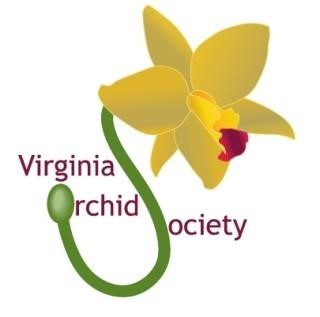 Location: Stranges Garden Center12111 West Broad StreetRichmond VA, 23233 Name:  _________________________ __________________________Contact Phone Number:  ______________________________________Email Address ______________________________________________School or Group Affiliation :  ______________________ NoneDo you wish to sell your artwork at the show?   Yes           No  VOS will charge 15% of sales price for all art sold during this show.Up to three pieces total allowed in any combination of the classes indicated below:Class 170 - Photography – OPEN Class 171 - Photography – AMATEUR Class 172 - Artwork – OPEN Class 173 - Artwork – AMATEUR Class 174 - Artwork/Photography – YOUTH Class 175 – Sculpture Class 176 – Stained Glass Class 177 – Miscellaneous Artwork Definitions OPEN Competition - Competition that is open to any individual or commercial entity.   AMATEUR Competition - Competition that is open to any individual that does not receive income from the sale of photography or artwork. YOUTH Competition – Competition that is open to any person less than 18 years of age as of February 19, 2015.Art work using any computer applications will be classed as photography.All artwork must be delivered to the show location on Thursday, February 18, 2016 between the hours of 8am and 5pm.  Unless other arrangements are made, all artwork must be picked up promptly at 5:00 PM from the show on Sunday, February 21, 2016.   All artists and photographers are welcomed to display their work in the art competition with no entry fee.  All works must feature orchids as their primary subject matter. All works must be executed by the exhibitor.  Reproductions are not eligible to be exhibited.  All paintings or drawings must be securely framed with eye hooks and strong wire or equivalent.  All submitted art works must be clearly labeled on the back with the exhibitor’s name, address, phone number and sales price or “Not For Sale”.Judging:Judging of the Art Show will take place on Friday, February 19, from 8 AM until noon by three judges qualified and experienced in artistic activities such as art, photography, and interior design. Only judges and clerks will be allowed in the exhibit area during this time. Judges will have the authority on combining or deleting Classes as entries merit. Judges may award or withhold any scheduled ribbons or trophies.  Judges may subdivide any class as warranted. Ribbons and Trophies:  First Place, Second Place, and Third Place ribbons will be awarded in each Class at the Judges’ discretion. A special ribbon will be given for Best-In-Show, chosen from all classes. Other special ribbons or trophies may also be awarded.Sales of Artwork:  Artwork sold at the show must remain on display throughout the course of the show. After the artwork is judged on Friday morning, VOS will display the title of each artwork along with the artist’s name, phone number, email address and the purchase price if any. Each purchaser must contact the artist directly. The artist and the purchaser must both be present at the end of the show at 5PM on Sunday to allow for payment to be made and the new owner to show proof of sale. VOS will charge 15% of sales price for all art sold during this show.Liability:Reasonable care will be taken with each work that is submitted and displayed. Neither Strange’s Garden Center, nor the Virginia Orchid Society (VOS) nor any of their employees, volunteers or visitors will be held responsible for any loss or damage to any piece of art or any part of an exhibition. Private insurance is recommended for valuable works. Submission of this “Artwork Entry Form” constitutes agreement with this document. Questions: Contact the Art Show Chairperson, Nancy Farkas (telephone 804-672-7424 or nfarkasarch@gmail.com ).BRING THIS COMPLETED FORM TO STRANGES GREENHOUSE ON THURSDAY,FEBRUARY 18, 8 AM-5:00 PM WITH THE ARTWORK.Name of Piece price Class Piece Number 1  2 3